Prayer Before Work to St. Joseph the Worker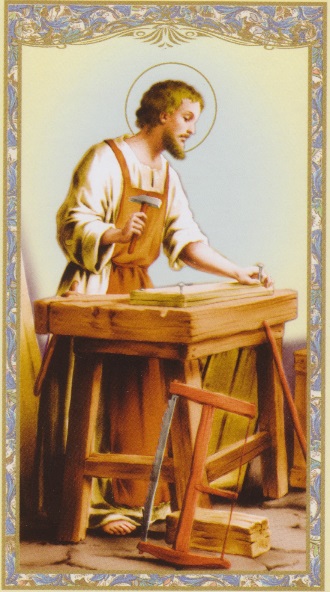 O Glorious Saint Joseph, model of all those who are devoted to labor, obtain for me the grace to work in a spirit of penance for the expiation of my many sins; to work conscientiously, putting the call of duty above my natural inclinations; to work with thankfulness and joy, considering it an honor to employ and develop by means of labor the gifts received from God; to work with order, peace, moderation, and patience, never shrinking from weariness and trials; to work above all with purity of intention and detachment from self, keeping unceasingly before my eyes death and the account that I must give of time lost, talents unused, good omitted, and vain complacency in success, so fatal to the work of God.            Composed by Pope St. Pius X